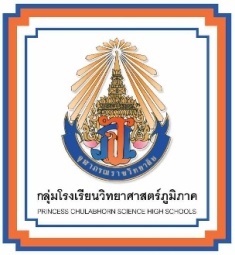 แผนการจัดการเรียนรู้และแผนการประเมินผลการเรียนรู้ฉบับย่อกลุ่มสาระการเรียนรู้คณิตศาสตร์รายวิชา ค20205 คณิตศาสตร์เพิ่มเติม 5  	      1.0  หน่วยกิต                   2 ชั่วโมง/สัปดาห์ชั้นมัธยมศึกษาปีที่ 3                                 ภาคเรียนที่ 1 	          ปีการศึกษา ...............ครูผู้สอน ..............................................................................1. คำอธิบายรายวิชาศึกษา ฝึกทักษะและกระบวนการในสาระต่อไปนี้	การแปรผัน การแปรผันตรง การแปรผกผัน และการแปรผันเกี่ยวเนื่อง  เรขาคณิตวิเคราะห์ ระยะทางระหว่างจุดสองจุด จุดกึ่งกลางระหว่างจุดสองจุด ความชันของเส้นตรง เส้นขนาน เส้นตั้งฉาก ความสัมพันธ์ซึ่งมีกราฟเป็นเส้นตรง และระยะห่างระหว่างเส้นตรงกับจุด ภาคตัดกรวย	โดยใช้แนวการจัดการเรียนรู้ผ่านการแก้ปัญหา การสืบเสาะหาความรู้ การสำรวจตรวจสอบ การอภิปราย ใช้เทคโนโลยีสารสนเทศในการสืบค้นข้อมูล เรียนรู้และนำเสนอแนวคิดทางคณิตศาสตร์  ตลอดจนสอดแทรกการใช้ภาษาอังกฤษในบริบททางคณิตศาสตร์ เพื่อให้นักเรียนเกิดความรู้ความเข้าใจในเนื้อหาสาระ  สามารถเชื่อมโยงความรู้ หลักการและกระบวนการทางคณิตศาสตร์กับศาสตร์อื่น ๆ คิดวิเคราะห์และแก้ปัญหาทางคณิตศาสตร์ในสถานการณ์ต่าง ๆ เลือกใช้กลยุทธ์ในการแก้ปัญหาได้  สื่อสาร สื่อความหมายทางคณิตศาสตร์และนำเสนอแนวคิด  ใช้เหตุผลประกอบการตัดสินใจและมีความคิดริเริ่มสร้างสรรค์  ตลอดจนมีคุณลักษณะอันพึงประสงค์ใช้การวัดผลประเมินผลตามสภาพจริงด้วยวิธีการที่หลากหลาย ครอบคลุมทั้งด้านความรู้ ทักษะและกระบวนการทางคณิตศาสตร์และคุณลักษณะที่พึงประสงค์  2. ผลการเรียนรู้เขียนสมการแสดงการแปรผันระหว่างปริมาณต่าง ๆ ที่แปรผันต่อกันแก้ปัญหาหรือสถานการณ์ที่กำหนดโดยใช้ความรู้เกี่ยวกับการแปรผัน หาระยะทางระหว่างจุดสองจุด จุดกึ่งกลาง ระยะห่างระหว่างเส้นตรงกับจุดหาความชันของเส้นตรง สมการเส้นตรง เส้นขนาน  เส้นตั้งฉาก และนำไปใช้ในการแก้ปัญหาเขียนความสัมพันธ์ซึ่งมีกราฟเป็นเส้นตรงจำแนกสมการวงกลม วงรี พาราโบลา และไฮเพอร์โบลา ใช้วิธีการที่หลากหลายในการแก้ปัญหาใช้ความรู้ ทักษะและกระบวนการทางคณิตศาสตร์ และเทคโนโลยีในการแก้ปัญหา               ในสถานการณ์ต่าง ๆ ได้อย่างเหมาะสมให้เหตุผลประกอบการตัดสินใจ และสรุปผลได้อย่างเหมาะสมใช้ภาษาและสัญลักษณ์ทางคณิตศาสตร์ในการสื่อสาร การสื่อความหมาย และการนำเสนอได้อย่างถูกต้องและชัดเจนเชื่อมโยงความรู้เนื้อหาต่าง  ในคณิตศาสตร์ และนำความรู้ หลักการ กระบวนการทางคณิตศาสตร์ไปเชื่อมโยงกับศาสตร์อื่น ๆมีความคิดริเริ่มสร้างสรรค์ทางคณิตศาสตร์3. กำหนดการสอนและจุดประสงค์การเรียนรู้ 4. แผนการประเมินผลการเรียนรู้และการมอบหมายงานการสอนรายวิชา ค20205 คณิตศาสตร์เพิ่มเติม 5 ประจำภาคเรียนที่ 1 ปีการศึกษา …………                 มีแผนการประเมินผลการเรียนรู้ ดังนี้4.1 ประเมินจากงานหรือแบบฝึกหัดที่มอบหมาย                                  10   คะแนน4.2 ประเมินจากการสังเกตพฤติกรรมการเรียนของนักเรียน		        10  คะแนน 4.3 ประเมินจากการสอบย่อย 2 ครั้ง                                                30  คะแนน  4.4 ประเมินจากการสอบกลางภาคเรียน                                            20  คะแนน4.5 ประเมินจากการสอบปลายภาคเรียน                                           30  คะแนน                                                                             รวม        100  คะแนนรายละเอียดการประเมินผลแต่ละหัวข้อเป็นดังนี้4.1    ประเมินจากงานหรือแบบฝึกหัดที่มอบหมาย   หมายเหตุ   เวลาที่นักเรียนควรใช้ หมายถึง เวลาที่ครูได้พิจารณาว่าในการทำงานหรือแบบฝึกหัดชิ้นนั้นๆนักเรียนควรใช้เวลาทำประมาณเท่าใดการประมาณดังกล่าวครูได้พิจารณาจากความยาก ความซับซ้อน และปริมาณของงานหรือแบบฝึกหัดชิ้นนั้นๆ4.2 ประเมินจากการสังเกตพฤติกรรมการเรียนของนักเรียน : จิตพิสัย (10 คะแนน) การประเมินพฤติกรรมการเรียนของนักเรียนรายวิชา ค20205 คณิตศาสตร์เพิ่มเติม 5               ประจำภาคเรียนที่ 1  ปีการศึกษา ……………….  ได้กำหนดหัวข้อการประเมิน ดังแสดงในตาราง4.3 ประเมินจากการสอบย่อย    รายวิชานี้จะมีการสอบย่อย 2 ครั้งดังนี้4.3.1 กำหนดการสอบย่อยครั้งที่ 1 เวลาที่ใช้สอบ   50 นาที     15   คะแนน4.3.2 กำหนดการสอบย่อยครั้งที่ 2 เวลาที่ใช้สอบ   50 นาที     15   คะแนนเนื้อหาที่สอบ ลักษณะข้อสอบ จำนวนข้อสอบของการสอบย่อยแต่ละครั้ง มีรายละเอียด
ดังตาราง4.4 ประเมินจากการสอบกลางภาคเรียน  (20 คะแนน)กำหนดสอบกลางภาค วันที่  …………….  เดือน ……………….. พ.ศ. ……………. เวลาที่ใช้ในการสอบ 90 นาทีหัวข้อ/เนื้อหาและลักษณะข้อสอบมีรายละเอียดดังตาราง4.5 ประเมินจากการสอบปลายภาคเรียน (30 คะแนน)กำหนดสอบปลายภาค วันที่ ………… เดือน ………………… พ.ศ. ………… เวลาที่ใช้ในการสอบ 90 นาที หัวข้อ/เนื้อหาและลักษณะข้อสอบมีรายละเอียด ดังตารางสัปดาห์ที่คาบที่หัวข้อจุดประสงค์การเรียนรู้1 - 21 - 3(3 ชั่วโมง)การแปรผันตรงเพื่อให้นักเรียน1. อธิบายการแปรผันตรงของปริมาณสองปริมาณที่กำหนดให้ได้2. เขียนสมการแสดงการแปรผันตรงของปริมาณสองปริมาณที่กำหนดให้ได้3. แก้ปัญหาที่กำหนด โดยใช้ความรู้เกี่ยวกับการแปรผันตรงได้ 4. สื่อความหมายทางคณิตศาสตร์ และนำเสนอกระบวนการแก้ปัญหา2 - 44 - 7(4 ชั่วโมง)การแปรผกผันเพื่อให้นักเรียน1. อธิบายการแปรผกผันของปริมาณสองปริมาณที่กำหนดให้ได้2. เขียนสมการแสดงการแปรผกผันของปริมาณสองปริมาณที่กำหนดให้ได้3. แก้ปัญหาที่กำหนด โดยใช้ความรู้เกี่ยวกับการแปรผกผันได้ 4. แก้ปัญหาที่กำหนด โดยใช้วิธีการแก้ปัญหาที่หลากหลาย5. สื่อความหมายทางคณิตศาสตร์ และนำเสนอกระบวนการแก้ปัญหา4 - 68 - 12(5 ชั่วโมง)การแปรผันเกี่ยวเนื่องเพื่อให้นักเรียน1. อธิบายการแปรผันเกี่ยวเนื่องได้2. เขียนสมการแสดงการแปรผันเกี่ยวเนื่อง3. แก้ปัญหาที่กำหนด โดยใช้ความรู้เกี่ยวกับการแปรผันเกี่ยวเนื่องได้ 4. สื่อความหมายทางคณิตศาสตร์ และนำเสนอ กระบวนการแก้ปัญหา7 – 913 - 18(6 ชั่วโมง)การนำไปใช้เพื่อให้นักเรียน1. แก้ปัญหาที่กำหนด โดยใช้ความรู้เกี่ยวกับการแปรผันได้2. สื่อความหมายทางคณิตศาสตร์ และนำเสนอกระบวนการแก้ปัญหา3. เชื่อมโยงความรู้เรื่องความรู้เกี่ยวกับการแปรผันกับศาสตร์อื่น ๆ เช่น ฟิสิกส์ เคมี กลศาสตร์4. มีความคิดริเริ่มสร้างสรรค์ทางคณิตศาสตร์5. ให้เหตุผลประกอบการตัดสินใจ และสรุปผลได้อย่างเหมาะสมสัปดาห์ที่คาบที่หัวข้อจุดประสงค์การเรียนรู้1019 - 20สอบกลางภาค11-1221 – 24(4 ชั่วโมง)-ระยะทางระหว่างจุดสองจุด-จุดกึ่งกลางระหว่างจุดสองจุดเพื่อให้นักเรียน1. หาระยะทางระหว่างจุดสองจุด จุดกึ่งกลางระหว่างจุดสองจุดได้2. ให้เหตุผลประกอบการตัดสินใจ และสรุปผลได้อย่างเหมาะสม13 - 1425 – 28(4 ชั่วโมง)-ความชันของเส้นตรง-เส้นขนาน-เส้นตั้งฉาก-ความสัมพันธ์ซึ่งมีกราฟเป็นเส้นตรงเพื่อให้นักเรียน1. หาความชันของเส้นตรง สมการเส้นตรง เส้นขนาน เส้นตั้งฉาก และนำไปใช้ในการแก้ปัญหาได้2. เขียนความสัมพันธ์ซึ่งมีกราฟเป็นเส้นตรงได้3. แก้ปัญหาที่กำหนด โดยใช้ความรู้เกี่ยวกับความชันของเส้นตรง                    เส้นขนาน หรือเส้นตั้งฉากได้4. ใช้เทคโนโลยีสารสนเทศในการสำรวจตรวจสอบความสัมพันธ์  ซึ่งมีกราฟเป็นเส้นตรง15 - 1629 – 32(4 ชั่วโมง)-ระยะห่างระหว่างเส้นตรงกับจุดเพื่อให้นักเรียน1. หาระยะห่างระหว่างเส้นตรงกับจุดได้2. ให้เหตุผลประกอบการตัดสินใจ และสรุปผลได้อย่างเหมาะสม17 - 1933 -38(6 ชั่วโมง)-ภาคตัดกรวยเพื่อให้นักเรียน1. จำแนกสมการวงกลม วงรี พาราโบลา และไฮเพอร์โบลา2.  ให้เหตุผลประกอบการตัดสินใจ และสรุปผลได้อย่างเหมาะสม2039 -40สอบปลายภาครายการรูปแบบของงานสัปดาห์ที่มอบหมายกำหนดส่งเวลาที่นักเรียนควรใช้ (นาที)คะแนน1. ประเมินจากการทำแบบฝึกหัดเรื่องการแปรผันตรงงานเดี่ยวสัปดาห์ที่2ถัดจากวันมอบหมาย 3 วัน 60 นาที12. ประเมินจากการทำแบบฝึกหัดเรื่องการแปรผกผันงานเดี่ยวสัปดาห์ที่4ถัดจากวันมอบหมาย 3 วัน 60 นาที13. ประเมินจากการทำแบบฝึกหัดเรื่องการแปรผันเกี่ยวเนื่องงานเดี่ยวสัปดาห์ที่ 6ถัดจากวันมอบหมาย 3 วัน 60 นาที14. ประเมินจากการทำแบบฝึกหัดเรื่องการนำไปใช้งานเดี่ยวสัปดาห์ที่ 9ถัดจากวันมอบหมาย 3 วัน 60 นาที25. ประเมินจากการทำแบบฝึกหัดเรื่องเรขาคณิตวิเคราะห์และภาคตัดกรวย งานเดี่ยวสัปดาห์ที่ 19ถัดจากวันมอบหมาย 3 วัน 120 นาที5รวมรวมรวมรวม360 นาที10หัวข้อการประเมินผลการประเมินผลการประเมินผลการประเมินผลการประเมินผลการประเมินหัวข้อการประเมินดีเยี่ยม    (5)ดีมาก(4)ดี    (3)ปานกลาง(2)ปรับปรุง(1)ความตั้งใจเรียนในห้องเรียนการตรงต่อเวลาในการทำงานการมีส่วนร่วมในการเรียนความมีวินัยในตนเองความรับผิดชอบต่อการเรียนความคิดริเริ่มสร้างสรรค์ทางคณิตศาสตร์ความสามารถในการทำงานร่วมกับผู้อื่นความสารถในการบริหารและจัดการเวลาความสามารถในการแก้ปัญหาทางคณิตศาสตร์ความสามารถในการตัดสินใจหัวข้อ/เนื้อหาที่ใช้ในการสอบลักษณะและจำนวนข้อสอบคะแนนการสอบย่อยครั้งที่ 1 (50 นาที)การสอบย่อยครั้งที่ 1 (50 นาที)การสอบย่อยครั้งที่ 1 (50 นาที)การแปรผันตรงเติมคำตอบ 1 ข้อแสดงวิธีทำ 1 ข้อ3การแปรผกผันเติมคำตอบ 2 ข้อแสดงวิธีทำ 1 ข้อ4การแปรผันเกี่ยวเนื่องเติมคำตอบ 2 ข้อแสดงวิธีทำ 1 ข้อ4การนำไปใช้แสดงวิธีทำ 2 ข้อ4รวมเติมคำตอบ 5 ข้อแสดงวิธีทำ 5 ข้อ15การสอบย่อยครั้งที่ 2 (50 นาที)การสอบย่อยครั้งที่ 2 (50 นาที)การหาระยะทางระหว่างจุดสองจุดแสดงวิธีทำ  1 ข้อ2การหาจุดกึ่งกลางระหว่างจุดสองจุดแสดงวิธีทำ  1 ข้อ2การหาระยะห่างระหว่างเส้นตรงกับจุดแสดงวิธีทำ  1 ข้อ2การหาความชันของเส้นตรง เส้นขนาน เส้นตั้งฉากแสดงวิธีทำ  1 ข้อ2การหาสมการเส้นตรงและการนำไปใช้ในการแก้ปัญหาแสดงวิธีทำ  1 ข้อ3จำแนกสมการวงกลม วงรี พาราโบลาและไฮเพอร์โบลาเติมคำตอบ 4 ข้อ4รวมเติมคำตอบ 4 ข้อแสดงวิธีทำ  5 ข้อ15หัวข้อ/เนื้อหาที่ใช้ในการสอบกลางภาคลักษณะและจำนวนข้อสอบคะแนนการแปรผันตรงเติมคำตอบ 2 ข้อ ข้อละ 1 คะแนนแสดงวิธีทำ 1 ข้อ ข้อละ 2 คะแนน4การแปรผกผันเติมคำตอบ 2 ข้อ ข้อละ 1 คะแนนแสดงวิธีทำ 1 ข้อ ข้อละ 2 คะแนน4การแปรผันเกี่ยวเนื่องเติมคำตอบ 2 ข้อ ข้อละ 1 คะแนนแสดงวิธีทำ 2 ข้อ ข้อละ 2 คะแนน6การนำไปใช้แสดงวิธีทำ 2 ข้อ ข้อละ 3 คะแนน6รวมเติมคำตอบ 6 ข้อแสดงวิธีทำ 6 ข้อ20หัวข้อ/เนื้อหาที่ใช้ในการสอบปลายภาคลักษณะและจำนวนข้อสอบคะแนนการหาระยะทางระหว่างจุดสองจุด จุดกึ่งกลางระหว่างจุดสองจุดเติมคำตอบ 3 ข้อ ข้อละ 1 คะแนนแสดงวิธีทำ 1 ข้อ ข้อละ 3 คะแนน6การหาระยะห่างระหว่างเส้นตรงกับจุด               ความชันของเส้นตรง เส้นขนาน                  เส้นตั้งฉากเติมคำตอบ 3 ข้อ ข้อละ 1 คะแนนแสดงวิธีทำ 1 ข้อ ข้อละ 3 คะแนน6การหาสมการเส้นตรงและการนำไปใช้ในการแก้ปัญหาแสดงวิธีทำ 2 ข้อ ข้อละ 5 คะแนน10จำแนกสมการวงกลม วงรี พาราโบลาและไฮเพอร์โบลาเติมคำตอบ 8 ข้อ ข้อละ 1 คะแนน8รวมเติมคำตอบ 14 ข้อแสดงวิธีทำ 4 ข้อ30